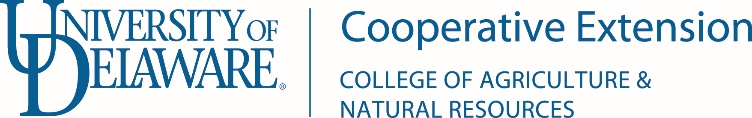 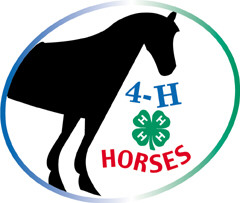 2021 Delaware 4-H Hippology Contest                   Virtual Formathttps://www.pcsreg.com/hippology2021Objectives:To provide youth with the opportunity to blend the knowledge and skills acquired in horse judging, horse bowl, demonstrations and public speaking, showing and practical horse experience into one activity.To encourage youth to continue expanding their understanding, knowledge and participation in equine science.To recognize youth for their total involvement in and comprehensive knowledge of the horse industry.To teach good sportsmanship through a friendly and competitive environment.Contestants and Eligibility:Any Delaware 4-H members is eligible. Participants must be a currently enrolled member of a Delaware 4-H club and should have some familiarity with horses. Youth can compete in both the individual and team categories.  The same score will be utilized for both categories.Team entries must consist of three (3) to four (4) members each. Teams may be comprised of members from multiple 4-H clubs and/or across counties. We will do our best to create teams for those members who wish to compete as part of a team and do not have a team within their club.Age is calculated as of January 1, 2022Divisions:	Cloverbuds- Participation only- will receive an equine activity packet in the mail to 	           complete. This packet does not get returned.Beginner- Ages 8-10Intermediate- Ages 11-13Senior- Ages 14-19Contest Rules and Regulations:This is an individual and team competition for 2021.  There is no entry fee for 2021.Any team whose members come from two age groups must compete in the older group.All contestants are expected to do their own work with no outside assistance (no help from members, leaders, parents, resources or internet searches).  All individual and team contestants must pre-register online via https://www.pcsreg.com/hippology2021 Registration is open November 17th to December 17th , 2021. Entries will not be accepted during the contest. If you have registered for the State 4-H Hippology Contest, you will receive an email confirmation prior to the start of the contest. The link to the virtual contest will be distributed via the email address provided at registration. Please be sure to register using a valid email address that is checked regularly. If you have difficulty accessing the internet for the contest, please notify Susan Garey truehart@udel.edu so that alternate arrangements can be made.The virtual contest will be open between December 21- January 1 and must be completed in a single sitting.  Participants will not be permitted to return to questions and may only complete the contest once.Reference material - please refer to the Study Guide provided at the end of this document for this contest.  All reference material is the same as used for the Horse Bowl and Hippology contests in previous years.Contest Format and Scoring:The contest will be comprised of four types of activities- slides(questions with images), stations(typically matching type activities), a multiple choice written quiz and judging.Example:  Looking at the photos provided, please identify the colors of the horses.Example: Looking at the image provided, please match the numbered parts of the horse with the correct name.Example: Senior multiple-choice question-When the front toes turn out and the heels turn in, the horse is said to be what?SplayfootedPigeon toedBow leggedAll of the aboveSubject matter covered will include but may not be limited to tack and equipment, breeds, feeds, colors and markings, anatomy, equine health, disciplines, horse evaluation and judging.Individual Score – will be calculated based on the number of correct answers and awards will be presented to the top placing individuals and teams in each category.  The Danish system will also be utilized to present individual awards beyond the top placing individuals. Danish system awards will be based on:Blue (90% or greater correct)Red (75%- 89% correct)Yellow (74% and below correctAwards will be presented to the top placing individuals and teams in each category.Team scores will be calculated by adding the top three scores from a four-member team and dropping the lowest score. In a three-member team, no low score will be dropped.Suggested Study Resources for the Hippology Contest- 4-H Horse Manuals:“Giddy Up and Go”, “Head, Heart and Hooves”, “Stable Relationships”, “Riding the Range,” “Jumping to New Heights,” “Horse Project Helper’s Guide.,”  Beginner age 8-10: Your Pony, Your Horse, by Cherry Hill Intermediate (age 11-13)Your Horse, a step-by-step guide to horse ownership, by Judy Chapple (and age 8-10 material).4.  Senior (14 to 19) Horses and Horsemanship – by Ray Antoniewicz, National 4-H Council     Storey’s Horse-Lover’s Encyclopedia, edited by Deborah Burns (and age 8-10 and 11-13 mate      rial).      Horse Science- by Ray Antoniewicz, National 4-H Council5.  http://www.shoreridersponyclub.org/quiz-worksheets--documents.html6.  Feed Ingredients to be familiar with- hay, hay cubes, straw, alfalfa pellets, whole corn, cracked corn, barley, beet pulp, dried molasses, oats, pelleted feed, rolled oats, salt, soybeans, soybean meal, sweet feed, trace mineral salt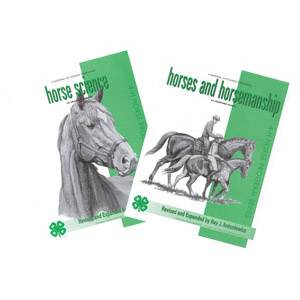 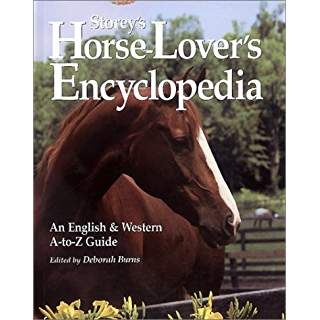 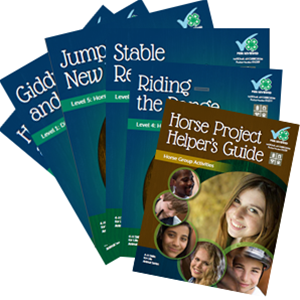 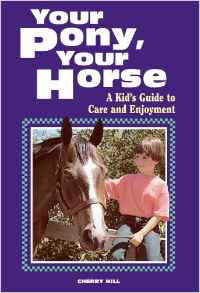 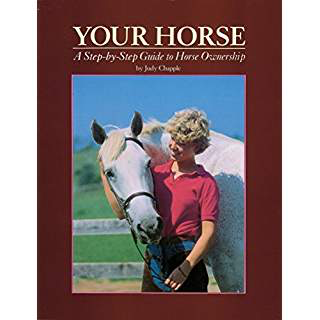 If you are in need of special accommodations to participate in this program, please notify officials two weeks in advance of the event.Cooperative Extension Education in Agriculture and Home Economics, University of Delaware, Delaware State University and the United States Department of Agriculture cooperating. Distributed in furtherance of Acts of Congress of May 8 and June 30,1914. It is the policy of the Delaware Cooperative Extension System that no person shall be subjected to discrimination on the grounds of race, color, sex, disability, age, or national origin.